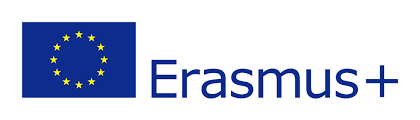 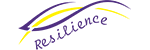 Diagnostiniai įrankiai mokykloms.Įrankiai skirti nustatyti rizikos ir apsaugos faktorius mokyklos aplinkoje.  Jei norite naudoti diagnostinius įrankius, sukurtus projekto „Atsparumas” (Resilience ) metu užpildykite formą ir gausite į el. paštą asmeninę prieigą, kuri leis Jums naudoti diagnostinius įrankius. Mokyklos/įstaigos duomenys Mokyklą registruokite adresu: wlp@metis.pl Atsparumas (Resilience)Atsparumas (Resilience)MokyklaAdresasŠalisTelefonasEl. paštasAsmuo koordinuojantis tyrimą